Curriculum Subcommittees Responsibilities 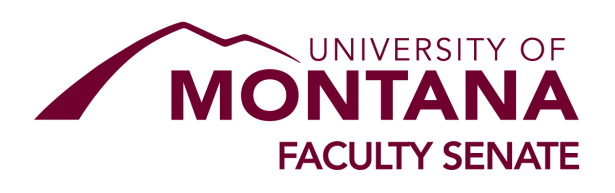 Procedure Number:	201.3.2
Date Adopted:		10/2010  
Last Revision:		10/2010
Approved by: 		ASCRC and Graduate Council Subcommittee Membership
ASCRC Curriculum Subcommittee membership should include a sample (4-6) of faculty from the appropriate discipline areas (see subcommittee departments below).  It is the responsibility of the subcommittee chair to find members to serve on the subcommittee.  The administrative associate will contact current members to confirm whether they are willing to serve for the upcoming year.  
Graduate Council Curriculum Subcommittee members are members of the Council in the corresponding discipline areas (Humanities, Sciences, Social Sciences, and Professional Schools). 
Review Assignments / Instructions
The subcommittee chair will determine how to distribute the work load.  In order to minimize the time required for each member, it is often effective to distribute the workload so that each proposal is reviewed by three members. The subcommittee chair will determine whether it is necessary for the subcommittee to meet face-to-face or whether online communication is sufficient. 
The subcommittee members should be provided with the criteria for evaluating curriculum changes, links to curriculum policies and the proposals, as well as the summary spreadsheet to document notes, concerns, or questions. 

Subcommittee Responsibilities for Review of Course Proposals or New Programs:
Subcommittees are responsible for an internal and external review of proposals within their specialties. Proposals should be evaluated according to the criteria for evaluating curriculum changes.  The subcommittee should check that the forms submitted are complete (required: course syllabus or syllabi for course sections), determine whether the proposals are justified in terms of curriculum needs, staffing, etc., reach agreement on the strong and weak points of the course or program proposal, or other programmatic changes. The subcommittee chair will create a summary list of points for discussion at ASCRC or Graduate Council. The subcommittee chair will follow-up with department chairs as necessary.     
                                        It is the responsibility of the Subcommittee Chair to: Verify that the summary is complete and that all curriculum items are viewable. Make sure the forms are complete (required: course syllabus or syllabi for course sections).Note any editing change on summary.  Red flag serious problems or implications regarding the proposal.Check the proposals for justification in terms of curriculum needs, staffing, etc. Check for any troublesome implications or effects on other departments.UG courses: Will major be able to complete 39 upper-division credits for graduation?Create a summary consent agenda.Follow-up with departments regarding concerns, including informing departments of a proposal that is denied. Require revised forms for major revisions. 
ASCRC Subcommittee DepartmentsGraduate Council Subcommittee DepartmentsASCRC Subcommittees are organized according to curricular areas. Missoula College proposals are reviewed by the subcommittee that best represents the proposal.ASCRC Subcommittees are organized according to curricular areas. Missoula College proposals are reviewed by the subcommittee that best represents the proposal.
Business & Journalism
Accounting and Finance
Information Technology
Management and Marketing
Library
Journalism
Radio-Television
MC: Business Technology
MC: Industrial Technology Education & Fine Arts
Curriculum & Instruction
Health & Human Performance
Art
Drama/Dance
Media Arts
Music Biomedical Science
Communicative Sciences & Disorders 
Biochemistry
Division of Biological Sciences
Pharmaceutical Sciences
Pharmacy Practice
MC: Health Professions
Science & Math
Chemistry
Computer Science
Forestry 
Geosciences
Mathematical Sciences
Physics and Astronomy
MC: Applied Computing & Electronics Social & Behavioral Science
Anthropology
Communication Studies
Economics
Geography
Linguistics
Political Science
Psychology
Social Work
Sociology

Service Learning
Service learning courses across disciplines Environmental StudiesGeneral Education
General education courses across disciplines 

Humanities & Cultural Studies
English
World Language and Culture
History
Native American Studies
PhilosophyWriting
Writing courses across disciplinesHumanities
English
Modern and Classical Languages & Literatures 
History
Liberal Studies 
Native American Studies 
Philosophy

Science           
Chemistry 
Computer Science 
Division of Biological Sciences   
Geosciences 
Mathematical Sciences 
Physics and Astronomy

Social Science
Anthropology 
Communication Studies 
Economics 
Geography
Political Science 
Psychology 
Sociology 
Environmental Studies 
Social WorkProfessional Schools    
Arts & Media
Art 
Drama/Dance 
Journalism
Music
Media Arts 

Business 
Accounting and Finance 
Information Systems & Technology
Management & Marketing

Education
Counseling 
Communicative Science and Disorders
Teaching & Learning 
Educational Leadership
Health & Human 
 Performance
Humanities
English
Modern and Classical Languages & Literatures 
History
Liberal Studies 
Native American Studies 
Philosophy

Science           
Chemistry 
Computer Science 
Division of Biological Sciences   
Geosciences 
Mathematical Sciences 
Physics and Astronomy

Social Science
Anthropology 
Communication Studies 
Economics 
Geography
Political Science 
Psychology 
Sociology 
Environmental Studies 
Social WorkForestry and Conservation
Ecosystems & Conservation
Forest Management
Society & Conservation
Wildlife Biology

Health 
Pharmaceutical Sciences 
Pharmacy Practice 
Physical Therapy
Public Health
Health Science


